Παράταση λειτουργίας της έκθεσης χαρακτικών της Δημοτικής Πινακοθήκης Λαμίας «Αλ. Κοντόπουλος»Η Έκθεση Χαρακτικών από τις μόνιμες συλλογές της Δημοτικής Πινακοθήκης Λαμίας «Αλ. Κοντόπουλος», παρατείνεται έως τις 20 Φεβρουαρίου 2015, στην κύρια αίθουσα της Δημοτικής Πινακοθήκης. Στην Έκθεση παρουσιάζονται τριάντα χαρακτικά έργα σύγχρονων Ελλήνων καλλιτεχνών, διαφόρων τεχνοτροπιών και τάσεων καμωμένα με τις τεχνικές της σύγχρονης χαρακτικής. Είκοσι δύο Έλληνες ζωγράφοι-χαράκτες, αποκαλύπτουν το ευρύ φάσμα των εκφραστικών δυνατοτήτων της χαρακτικής τέχνης : Γιώργος ΑΓΓΕΛΟΠΟΥΛΟΣ, Καίτη ΑΝΤΥΠΑ, Λάμπρος ΓΑΤΗΣ, Νίκος ΓΙΑΛΟΥΡΗΣ, Μανόλης ΓΙΑΝΝΑΔΑΚΗΣ, Πηνελόπη ΓΚΟΛΑΝΤΑ, Γιάννης ΓΟΥΡΖΗΣ, Παναγιώτης ΓΡΑΒΒΑΛΟΣ, Αχιλλέας ΔΡΟΥΓΚΑΣ, Μανόλης ΕΜΜΑΝΟΥΗΛΙΔΗΣ, Άννα ΚΙΝΔΥΝΗ,  Έλλη ΚΟΜΝΗΝΟΥ, Τζένη ΜΑΡΚΑΚΗ, Πίτσα ΜΑΥΡΟΥ, Φώτης  ΜΑΣΤΙΧΙΑΔΗΣ, Γιώργος ΜΟΣΧΟΣ, Τόνια ΝΙΚΟΛΑΪΔΟΥ, Αγγελική ΝΤΑΓΚΑΡΗ, Λάμπρος ΟΡΦΑΝΟΣ, Αλεξάνδρα  ΣΤΑΜΑΤΗ, Μαίρη ΣΧΟΙΝΑ, Ισαβέλλα ΧΑΡΜΠΟΥΡΗ, αποκαλύπτουν το ευρύ εκφραστικό φάσμα της σύγχρονης Ελληνικής Χαρακτικής.Στην κύρια αίθουσα, εκτίθενται επίσης, τρεις χαλκογραφίες του διαπρεπούς Λαμιώτη χαράκτη Παναγιώτη Γράββαλου, που στις 24 Δεκεμβρίου 2014, έφυγε από τη ζωή. Στην αίθουσα προβολών θα προβάλλεται εκπαιδευτικό cd, διάρκειας 20΄, με θέμα τις τρεις κυριότερες τεχνικές της Χαρακτικής : Ξυλογραφία, Χαλκογραφία, Λιθογραφία.Επισκέψεις σχολείων πραγματοποιούνται, μετά από συνεννόηση με τη Δημοτική Πινακοθήκη Λαμίας, στο τηλέφωνο 22310 46887.Ωράριο Λειτουργίας: Δευτέρα έως Παρασκευή 9.00-14.00.Είσοδος ελεύθερη για το κοινό.                                                                                                                              Από το Γραφείο Τύπου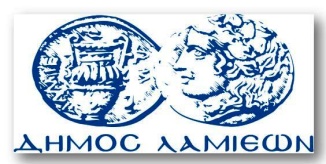         ΠΡΟΣ: ΜΜΕ                                                            ΔΗΜΟΣ ΛΑΜΙΕΩΝ                                                                     Γραφείου Τύπου                                                               & Επικοινωνίας                                                       Λαμία, 30/1/2015